Projet personnalisé de scolarisationDocument de mise en œuvre – École maternelleEn application de l’arrêté du 6 février 2015 relatif au PPSVu la circulaire … …Prescriptions de la CDAPH : Aide humaine à la scolarisation (cf. PPS point 3 : réponse aux besoins) : Utilisation du matériel pédagogique adapté (cf. PPS) (Disciplines, Modalité d’utilisation, logiciels utilisés, objectifs…) Mise en œuvre des priorités et objectifs (cf. PPS)   Acquisitions comparables à la moyenne de la classe d’âge   Programmation Adaptée des Objectifs d’Apprentissage (cf. annexe)Utilisation de l’informatique (cocher la case si nécessaire) :  Mise en œuvre des préconisationsVoici une liste de points de difficultés possibles qui peuvent guider vos observations et nécessiter des aménagements et adaptations pédagogiques : 	Orientation 	 	Dans le temps 	 	 	 	Dans l’espace  Par rapport à soi, aux autres, aux objets  	Attention 	 	Maintien de l’attention Partage de l’attention (ex. : écrire et écouter en même temps) 	Mémoire 	 	A court terme A moyen terme Se remémorer 	Motricité 	 	Déplacements intérieur/extérieur Lenteur psychomotrice Agitation psychomotrice Coordination (manuelle, oculo-manuelle) Contractions/mouvements involontaires Douleurs 	Vision                            	Perception visuelle Discrimination visuelle Poursuite oculaire (suivre avec les yeux) Champ visuel  Vision des couleurs 	Cognition 	 	Structuration de la pensée 	 	 	 	Abstraction Copie/imitation Organisation et planification Gestion du temps  Flexibilité cognitive Résolution de problèmes Fonctions du langage Expression langage oral (clarté et construction) Parole (émission, fluidité, rythme, vitesse) Expression langage écrit Expression gestuelle Communication par pictogrammes Compréhension Fonctions sémantiques et symboliques Structure grammaticale  Réception langage oral (troubles auditifs) Discrimination auditive Réception langage écrit (troubles visuels) Discrimination visuelle  	Relations sociales                Contact visuel Contact physique  Prise de décisionsGestion de sa sécurité, Respect des règles de vie En fonction de ces observations, quels sont les aménagements et adaptations pédagogiques de la scolarité mis en place ?Organisation de l’environnement de l’enfant (dans l’école, la classe)  Gestes professionnels adaptés en fonction des spécificités de l’enfant  Gestion du vivre ensemble  Aménagements et adaptations pédagogiques AnnexePAOATexte de référence : Circulaire 2016-117- L’adaptation des objectifs d’apprentissages est faite pour l’enfant pour lequel on estime qu’il ne va pas pouvoir atteindre le niveau de compétences et de connaissances de sa classe et de son cycle.- L’aménagement des objectifs d’apprentissage doit permettre :De réduire l’écart entre ce qui est demandé à l’enfant en situation de handicap et ce qu’il peut réussir et ainsi l’engager dans une dynamique de progrès,De construire de la compréhension, des repères dans une dynamique collective d’apprentissage et ainsi de l’aider à donner du sens à l’école,Une expérience de réussite, premier pas vers d’autres réussites.-Ces objectifs d’apprentissage sont élaborés et rédigés par l’enseignant de la classe en collaboration avec les partenaires professionnels de l’inclusion dans tous les cas.-Il s’agit de définir et sélectionner, pour une période donnée, des objectifs d’apprentissage prioritaires et raisonnables, en s’appuyant sur les compétences et les besoins de l’enfant en situation scolaire.Le document proposé est adaptable à chaque profil d’élève, tous les domaines ne sont pas systématiquement concernésEnfant :………………………………..                       Ecole maternelle:………………………………………                                                        Analyse des besoins spécifiquesEnseignant :………………………………………      Classe : …………………………………                                       Programmation adaptée des objectifs d’apprentissage pour la période du …….. au ……....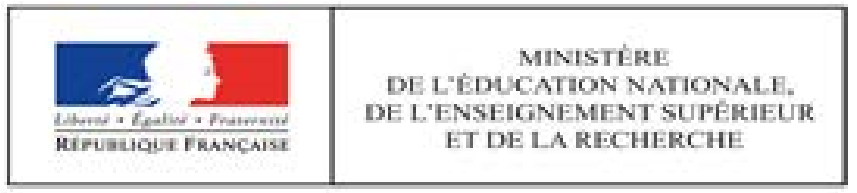 ANNEE SCOLAIRE :Renseignements administratifs  Nom : Prénom : Établissement scolaire :  	Établissement ou service médico-social :  Scolarisation actuelle :  Emploi du temps de l’enfant, prenant en compte les éléments du projet personnalisé de scolarisation : Articulation entre les temps d’enseignement, les temps périscolaires et les interventions psychologiques, éducatives, sociales, médicales et paramédicales (cf. PPS point 2) Répartition entre les différents lieux (établissement scolaire ordinaire, établissement et service médico-sociaux, domicile) ; hachurer ou griser les horaires de présence de l’AESH, le cas échéant • AESH (en cohérence avec la notification)  Accompagnement individuel avec quotité horaire/temps effectif de scolarisation en milieu ordinaire : Nombre d’heures : ______ ou % du temps de scolarisation en milieu ordinaire : _______  Accompagnement mutualisé Préciser la déclinaison des activités principales indiquées sur la notification  Accompagnement des jeunes dans les actes de la vie quotidienne  Assurer les conditions de sécurité et de confort  Observer et transmettre les signes révélateurs d’un problème de santé.  S’assurer que les conditions de sécurité et de confort soient remplies. Aider aux actes essentiels de la vie  Aider à l’habillage et au déshabillage. Aider à la toilette et aux soins d’hygiène de façon générale.  Aider à la prise des repas. Veiller, si nécessaire, au respect du régime prescrit, à l’hydratation et à l’élimination. Favoriser la mobilité  Aider à l’installation matérielle de l’enfant dans les lieux de vie considérés.  Permettre et faciliter les déplacements internes et externes de l’enfant (vers ses différents lieux de vie considérés, le cas échéant dans les transports utilisés) ainsi que les transferts. Accompagnement des enfants dans l’accès aux activités d’apprentissage  Stimuler les activités sensorielles, motrices et intellectuelles de l’enfant en fonction de son handicap, de ses possibilités et de ses compétences. Utiliser des supports adaptés et conçus par des professionnels, pour l’accès aux activités d’apprentissage, comme pour la structuration dans l’espace et dans le temps.  Faciliter l’expression de l’enfant, l’aider à communiquer  Rappeler les règles d’activités dans les lieux de vie considérés  Soutenir l’enfant dans la compréhension et dans l’application des consignes pour favoriser la réalisation de l’activité conduite par le professionnel. Assister l’enfant dans l’activité de graphisme, d’encodage et d’écriture.Accompagnement des enfants dans les activités de la vie sociale et relationnelle  Participer à la mise en œuvre de l’accueil en favorisant la mise en confiance de l’enfant.   Favoriser la communication et les interactions entre l’enfant et son environnement. Sensibiliser l’environnement de l’enfant au handicap et prévenir les situations de crise, d’isolement ou de conflit.  Favoriser la participation de l’enfant aux activités prévues dans tous les lieux de vie.Ordinateur et Tablette  Clef USB Permettre à l’enfant d’imprimer ses productions Logiciels ou applications spécifiques  Expliquer les lieux et leur fonctionnement  (renouveler si besoin) Présenter les personnes, leurs fonctions et leur rôle (renouveler si besoin) Veiller à la bonne installation de l’enfant dans la classe en fonction des temps d’activités Attribuer une place, si besoin isolée.Installer à proximité du matériel adapté et des affichages personnalisés. Aménager les lieux pour prévoir un « sas » lorsque la tension est trop vive, éviter une crise et permettre de s’apaiser. Permettre des temps de pause.Diminuer les afférences sonores (sensibilité aux bruits). Veiller à la visibilité et la clarté des affichages.Afficher, expliquer le déroulement de la journée et des activités.Utiliser des consignes simples et n’en donner qu’une à la fois.Construire des procédures pour développer son autonomie dans les activités de la classe.Avoir des attentes accessibles et adaptées à la situation de l’enfant (tolérance vis-à-vis du comportement, durée d’attention, objectifs d’apprentissage…).Se concentrer sur un objectif d’apprentissage et en proposer plusieurs approches.Identifier l‘objectif d’apprentissage visé.Maintenir l’attention de l’enfant sur l’activité par des sollicitations régulières (attirer son attention sur un élément, lui poser des questions…).Multiplier les situations concrètes, éviter le langage abstrait ou imagé.Adapter son niveau d’exigence.Accepter les modes d’expression spécifiques de l’enfant (mots, gestes…).Prendre en compte les contraintes et la fatigabilité (lenteur, surcharge, attention, concentration…) en acceptant de différer, segmenter, limiter l’activité.Définir des modalités spécifiques de la récréation. Poursuivre les accompagnements adaptés sur les temps informels ou hors la classe et être particulièrement vigilant sur les récréations (risques d’instrumentalisation, de maltraitance ou de harcèlement).Donner la possibilité à l’enfant de s’approprier les jeux ou le matériel de manière individuelle, en dehors des temps habituels.Anticiper la gestion des comportements difficiles chroniques.Adopter, au sein de l’équipe pédagogique, une attitude commune dans les modalités de prise en compte des difficultés d’expression comportementale afin de permettre à l’enfant de construire des repères sociaux stables et structurants.  Faire preuve de constance dans les réponses apportées.  Nommer les émotions ou aider l’enfant à exprimer et nommer ses émotions. Mettre des mots sur la situation particulière de l’enfant. Proposer une acculturation et un travail sur la différence et le respect d’autrui.Rechercher avec l’enfant et ses camarades des façons d’entrer en contact.Expliquer / montrer les contacts physiques appropriés, et comment manifester sa sympathie à un adulte ou à un camarade de manière adaptée. Privilégier la prise de parole en petits groupes. Généraliser les rituels et accepter les répétitions. Varier les canaux (auditif, visuel, gestuel, oral…) dans les activités.  Varier les outils et supports de repérage du temps. Expliciter toute règle. Privilégier les aides visuelles. Systématiser des procédures simples pour les activités (ex : procédure « pour faire … il faut… », liste…) Privilégier les entrées d’activités ou d’apprentissages par des mises en situation, le vécu, la manipulation.Multiplier les jeux autour de la mémoire (Memory, Kim…). Trouver des alternatives aux réalisations praxiques (encastrement, découpage, collage, pliage…).Valoriser les commentaires de l’enfant plutôt que la réalisation ou la qualité de dessins. Multiplier les situations de discriminations visuelles /auditives.  Multiplier : les situations orales (rimes, sons, syllabes…) ;                 les situations de répétitions (comptines, chansons, vire langue…) ;                   les situations d’expression à haute voix.Adapter et aménager les supports de graphisme.Proposer plusieurs types et tailles de caractères, voir ce qui convient le mieux. Simplifier les règles en introduisant des indices visuels (pictogrammes, croquis…).Privilégier l’apprentissage des mots en passant par l'oral (épeler, faire le geste dans l’espace) et non par la copie.  Multiplier les démarches de recherche et d’hypothèse.  Multiplier les jeux de classements et de tri.Accepter le comptage sur les doigts. Mettre en place des activités de repli ou de répit.  A partir des évaluations diagnostiquesA partir des évaluations diagnostiquesProgrammationProgrammationProjectionProjectionRéussitesDifficultésObjectifs prioritairesAdaptations pédagogiquesObservations, évaluationsRéajustementsDéveloppement personnel - Relations socialesConfiance en soiCapacités à être en relationAutonomieVie quotidienneMatériel personnelDéplacementsInitiatives, choix personnelsAdaptation changementsCommunication (Moyens priorisés) :- verbal, non verbal- pictogrammes, CAAGestion des émotionsExprimer ses besoins ou préférences.Commencer à gérer ses émotions.Attention/ConcentrationConditionsLimitesAdaptationsMémoireCourt terme/Long termeAxes sensoriels : visuel, auditif , kinesthésiqueTransferts/Adaptabilité- aux situations- aux personnesRepérage Temps et EspaceDomaines d’apprentissage A partir des évaluations diagnostiquesA partir des évaluations diagnostiquesProgrammationProgrammationProjectionProjectionDomaines d’apprentissage RéussitesDifficultésObjectifs prioritairesAdaptations pédagogiquesObservations, évaluationsRéajustementsMOBILISER LE LANGAGE DANS TOUTES SES DIMENSIONSL’oralOser entrer en communicationComprendre et apprendreÉchanger et réfléchir avec les autresCommencer à réfléchir sur la langue et acquérir une conscience phonologiqueL’écritÉcouter de l'écrit et comprendreDécouvrir la fonction de l'écritCommencer à produire des écrits et en découvrir le fonctionnementDécouvrir le principe alphabétiqueCommencer à écrire tout seulCONSTRUIRE LES PREMIERS OUTILS POUR STRUCTURER SA PENSEEUtiliser les nombresÉtudier les nombresExplorer des formes, des grandeurs, des suites organiséesEXPLORER LE MONDELe tempsLes premiers repères temporels : Sociaux, chronologie, durée L'espaceReprésenter l'espaceDécouvrir l’environnementLe monde du vivantDécouvrir le monde vivantExplorer la matièreUtiliser, fabriquer, manipuler des objetsUtiliser des outils numériquesAGIR S’EXPRIMER COMPRENDRE A TRAVERS LES ACTIVITES ARTISTIQUESDévelopper du goût pour les pratiques artistiquesDécouvrir différentes formes d'expression artistiqueVivre et exprimer des émotions, formuler des choix…..AGIR S’EXPRIMER COMPRENDRE A TRAVERS L’ACTIVITE PHYSIQUEAgir dans l'espace, dans la durée et sur les objetsAdapter ses équilibres et ses déplacements à des environnements ou des contraintes variéesCommuniquer avec les autres au travers d'actions à visée expressive ou artistiqueCollaborer, coopérer, s'opposer         